Список участников общеобразовательных организаций Пермского края, участвующих в «Мониторинге физического здоровья школьников на основе разработки и внедрения инновационных технологий оценки и контроля морфофункциональных перестроек организма учащихся» Институт возрастной физиологии РАО в 2022-2023 учебном году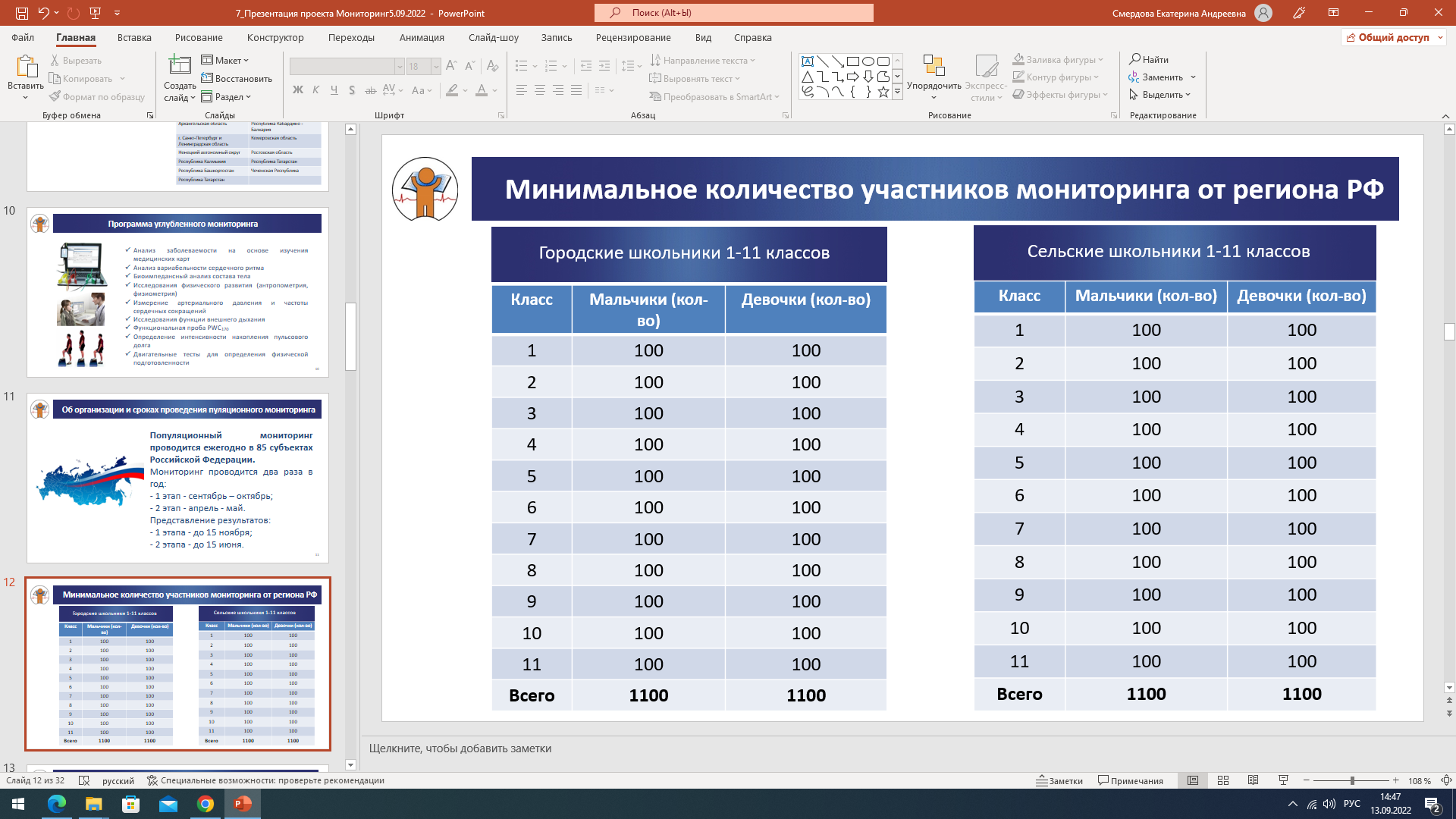 №Наименование муниципалитета Наименование ОО Пермского краяФИО ответственного Контактный телефон, e-mail ответственного123